   Жестокое обращение с ребенком  в семье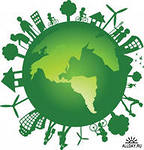              Научными исследованиями установлено, что: насилие в той или иной форме совершается в каждой четвертой российской семье; ежегодно около 2 млн. детей в возрасте до 14 лет избиваются родителями;для 10% этих детей исходом становится смерть, а для 2 тыс.- самоубийство; более 50 тыс. детей в течение года уходят из дома, спасаясь от собственных родителей, а 25 тыс. несовершеннолетних находятся в розыске. Особенности поведения взрослых, совершающих эмоциональное насилие как:не утешают ребенка, когда тот в этом нуждается; публично оскорбляют, бранят, унижают, осмеивают ребенка;сравнивают с другими детьми не в его пользу,  постоянно сверхкритично относятся к нему; обвиняют его во всех своих неудачах, делают из ребенка "козла отпущения" и пр.    
Особенности физического насилия проявляются как:удары по лицу;тряски, толчки;                         затрещины, удушения, пинки; заключение в запертом помещении, где они удерживаются силой; избиение ремнем, веревками; нанесение увечий тяжелыми предметами, даже ножом. Наиболее часто физическому насилию в семье подвергаются дети, имеющие физические или психические отклонения.                         Защита детей государствомКонвенция о правах ребенка; Закон "Об основах системы профилактики безнадзорности и правонарушений несовершеннолетних»; Закон "Об основных гарантиях прав ребенка в Российской Федерации»;Группа депутатов внесла в Государственную думу законопроект, предусматривающий усиление гарантий прав детей на надлежащее духовно- нравственное воспитание, а также ответственности за жестокое обращение с несовершеннолетними. Профилактика жестокого обращения с детьмиАвторы законопроекта обращают внимание на то, что в ныне действующем законодательстве предусмотрено более строгое наказание за жестокое обращение (физическое насилие) с несовершеннолетними - ограничение свободы на срок до трех лет, внесенным законопроектом предлагается усилить ответственность родителей и должностных лиц, образовательных и воспитательных учреждений за ненадлежащее духовно-нравственное воспитание несовершеннолетних. Либо  лицо может быть наказано исправительными работами, продолжительность которых является  от 180 до 240 часов, за совершение  эмоционального жестокого  обращения с  несовершеннолетними. Дети – главный подарок для мира, С ними чудесней земная картина. Всё понимают, берутся за всё Лучшее с ними людское житьё Частенько слабы, неумелы их руки, Но некогда думать ребятам о скуке. В движеньях, заботах их время проходит, Удача к усердным с годами приходит. В детские годы мечты расцветают, Взрослые часто об этом не знают. Надо детишкам права объяснить, Многому надо их обучить. Мир станет лучше на нашей планете, Если счастливыми будут все дети. Материал подготовила педагог – психолог ДОУ: Ткаченко Е.Н.